MINISTERO DELL'ISTRUZIONE DELL'UNIVERSITA' E DELLA RICERCAUFFICIO SCOLASTICO REGIONALE PER IL LAZIO ISTITUTO COMPRENSIVO -  DON BOSCO COLLEFERRO  Distretto 38   Via Don Bosco n. 2   Tel./Fax 06/97304062    00034 COLLEFERRO (RM) C.F.95037040581 email: rmic8dg005@istruzione.itSCHEDA DI RILEVAZIONE DEI BISOGNI EDUCATIVI SPECIALI(BES)Classe_____________sezione_____________  n° totale alunni _____           di cui	n° alunni con disabilità………n° alunni DSA……..                                                              	n° alunni ulteriori BES individuati  dal c.d.c. ………Descrizione dei casi di bisogno educativo speciale per cui vengono richiesti strumenti di flessibilità da impiegare nell’azione educativo-didattica:DATA______________________________                                        FIRMA DOCENTIAlunno/aTipi di BESModalità di interventoProgrammazione incontriTipi di  BESCarenza affettive-relazionali difficoltà di apprendimentodisagio economico                 disturbo specifico di apprendimento DSA con certificato disagio sociale              divario culturale                   disturbo da deficit di attenzione e iperattività divario linguistico   disabilità certificata ai sensi della Legge 104/92          Altro (specificare)…………                            Tipi di  BESCarenza affettive-relazionali difficoltà di apprendimentodisagio economico                 disturbo specifico di apprendimento DSA con certificato disagio sociale              divario culturale                   disturbo da deficit di attenzione e iperattività divario linguistico   disabilità certificata ai sensi della Legge 104/92          Altro (specificare)…………                            Modalità di interventoPEI ( piano educativo individualizzato)legge 104/92PDP (piano didattico personalizzato)Altre scelte didattiche che non comportino la stesura del PDP Programmazione incontri1.GLH operativo (legge 104/92)2.Ricevimento famiglie3.Mensile4.Altro ….(specificare)Modalità di interventoPEI ( piano educativo individualizzato)legge 104/92PDP (piano didattico personalizzato)Altre scelte didattiche che non comportino la stesura del PDP Programmazione incontri1.GLH operativo (legge 104/92)2.Ricevimento famiglie3.Mensile4.Altro ….(specificare)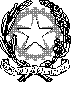 